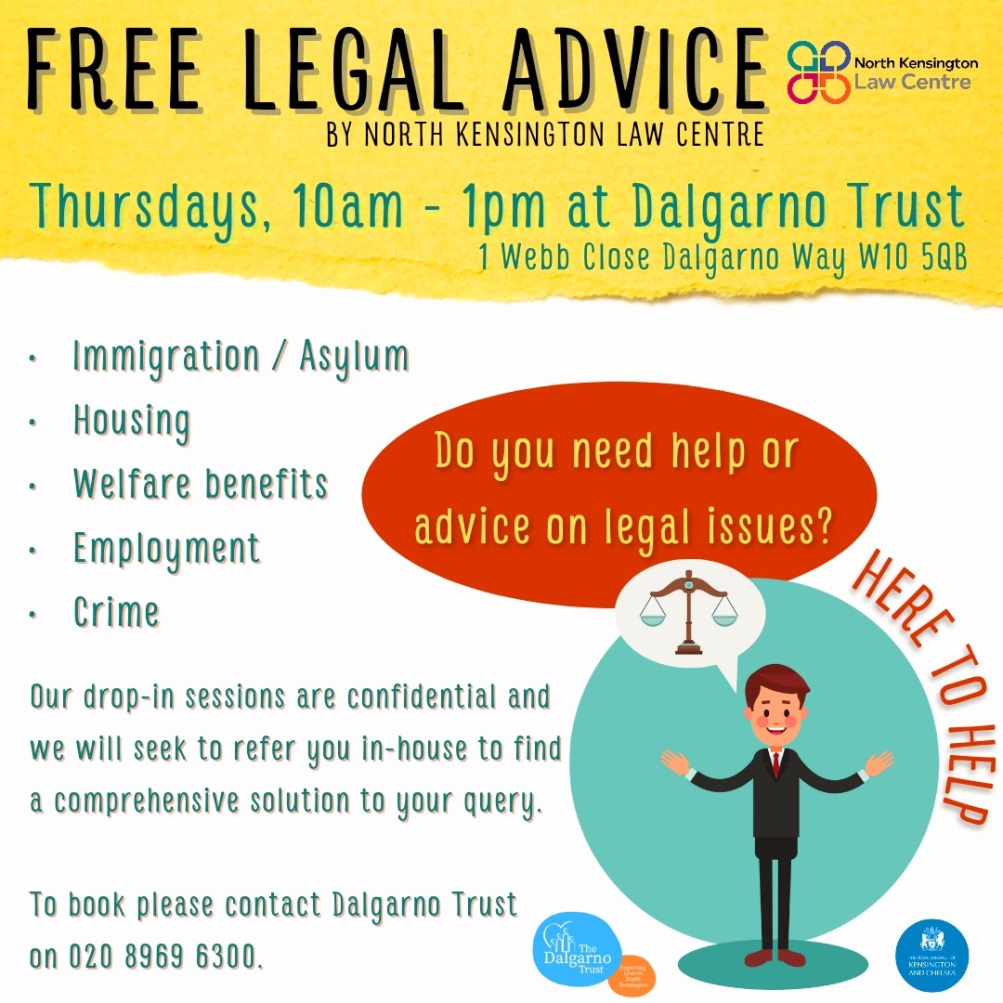 Free legal advice by North Kensington Law CentreThursdays -10-1 at Dalgarno Trust - 1 Webb Close, Dalgarno Way W10 5QBDo you need help on legal issues?Immigration / AsylumHousing Welfare BenefitsEmploymentCrimeOur drop-in sessions are confidential and we will seek to refer you in-house to find a comprehensive solution to your query. To book, please contact Dalgarno Trust on 020 8969 3600